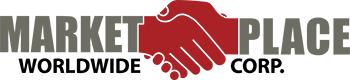 FICHA DE INSCRIÇÃO(Todos os campos são de preenchimento obrigatório) ORLANDO, EUA -  10 a 15 de NOVEMBRO 2019Identificação da Empresa Aderente e Participante (dados para facturação)Caracterização da EmpresaSeleccione:Tipo de Stand:Área 12 m2   ( 4 x 3m)          ⎕ Transporte de Amostras:  Sim                  NãoDocumentação a enviar/enviada pela empresa (a preencher pela AIDA)DeclaraçãoEmpresaNIFNIFNIFNIFNIFURLURLURLMoradaCPCPCP         -            -            -            -   --ConcelhoConcelhoConcelhoConcelhoFreguesiaNUTS IINUTS IINUTS IINUTS IINorteNorteNorteNorteCentroCentroCentroCentroAlentejoAlentejoAlentejoAlentejoAlentejoE-mail geralTelefone geralTelefone geralTelefone geralTelefone geralTelefone geralTelefone geralTelefone geralTelefone geralTelefone geralTelefone geralTelefone geralTelefone geralTelefone geralPessoa de contactoPessoa de contactoCargoCargoTelf.Telf.Telf.Telf.Telf.E-mailE-mailParticipante MissãoParticipante MissãoCargoCargoTelf.Telf.Telf.Telf.Telf.E-mailE-mailNº CC (para missão na UE) ou passaporteNº CC (para missão na UE) ou passaporteNº CC (para missão na UE) ou passaporteNº CC (para missão na UE) ou passaporteData de validadeData de validadeData de validadeData de validadeData de validadeData de validadeData de validadeNacionalidadeNacionalidadeNacionalidadeNacionalidadeNacionalidadeNacionalidadeNº de trabalhadoresDimensãoCAE (Rev 3)SectorDescrição pormenorizada actividadeProdutos e/ou ServiçosMarcasVolume de negóciosTotalEm 2017Volume de negóciosTotalVolume de negóciosTotalPrevisto em 2021Volume de negóciosVolume de negóciosNo exteriorEm 2017Volume de negóciosNo exteriorVolume de negóciosNo exteriorPrevisto em 2021Certificação electrónica PME (IAPMEI)Declaração de ausência de divida à Seg. SocialDeclaração de ausência de divida à Administração FiscalComprovativo de pagamento do valor de participação na MissãoApresentação da empresa (de preferência no idioma local da MissãoLogotipo da empresa e/ou marca(s)Cópia digital do Cartão de Cidadão/Passaporte do participanteDeclaro para os devidos efeitos e sob compromisso de honra, que as informaçãoes prestadas são verdadeiras e que aceito as condições e termos de participação.Data: _______/______/2019                                   Preenchido por: _______________________________________________________